جامعة الملك سعود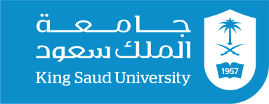 كلية العمارة والتخطيطقسم العمارة وعلوم البناءالوصول إلى المساكن الميسرة والمستدامة في المملكة العربية السعوديةورشة العمل الأولىتقام افتراضيا على برنامج (ZOOM) الإثنين 7/12/2020مارشادات تطوير سيناريوهات الوصول إلى المساكن الميسرة والمستدامةعرض واختيار العوامل المؤثرة الخارجية الأكثر تأثيراً على الوصول إلى مساكن ميسرة ومستدامة بناء على النظرة المستقبلية المطورةعرض جميع العوامل والطلب من المشاركين توقع واختيار أو اقتراح أكثر عاملين تأثيراً على الوصول إلى مساكن ميسرة ومستدامة بشكل شفهي.بعد الانتهاء يطلب من جميع المشاركين تعبئة الاستطلاع باختيار أكثر عاملين تأثيراً.تقسيم فراغ العمل إلى أربع جهات تمثل كل جهة منطقة تطوير سيناريو بناء على زيادة أو نقص تأثير العوامل المؤثرة المختارة.تسمية كل جهة من الجهات الأربع بما يوحي بالسناريو المحتملكتابة التأثيرات المحتملة على للتغير في العوامل على المساكن في المملكة عرض واختيار الحلول والمعايير الواجب استخدامها كاستجابة لتأثير العوامل المؤثرة في الوصول إلى مساكن ميسرة ومستدامةاختيار معايير التيسير والاستدامة من القائمة المعطاة والتي يجب تطبيقها في المساكن كاستجابة لتأثير العوامل الخارجية المؤثرة.الطلب من جميع المشاركين تعبئة الاستطلاع باختيار المعايير الأكثر استجابة لتأثير العوامل الخارجية المؤثرة.استنتاج الإجراءات الواجب تفعيلها لتطبيق الحلول والمعايير خلال الخط الزمني من الان وحتى 2030 للوصول إلى مساكن ميسرة ومستدامةيطلب من المشاركين استنتاج الإجراءات الواجب اتباعها لتطبيق المعايير المختارة على الحالة الراهنة للمساكن في المملكة من العوامل الداخلية المؤثرة أو اقتراح أية عوامل جديدة.الطلب من جميع المشاركين تعبئة الاستطلاع باختيار الإجراءات الأكثر تأثيراً.ربط الجهات الفاعلة في الانتقال مع الإجراءات الواجب تفعيلها لتطبيق الإجراءات المقترحةيطلب من المشاركين ربط الإجراءات المختارة بالجهات الفاعلة ذات العلاقة الطلب من جميع المشاركين تعبئة الاستطلاع بربط الجهات الفاعلة مع الإجراءات الواجب اتباعها